請依範例進行識別證編輯一張。「實習部門、學校科系、實習期限、姓名」務必填寫，照片請貼近三個月五官清晰可辨識之大頭照。(請勿繳交自拍照) 製作完成請寄至Y03404@ms1.ylh.gov.tw (ms1為數字1)，逾期繳交本部將不予認可國立臺灣大學醫學院附設醫院雲林分院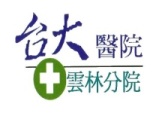 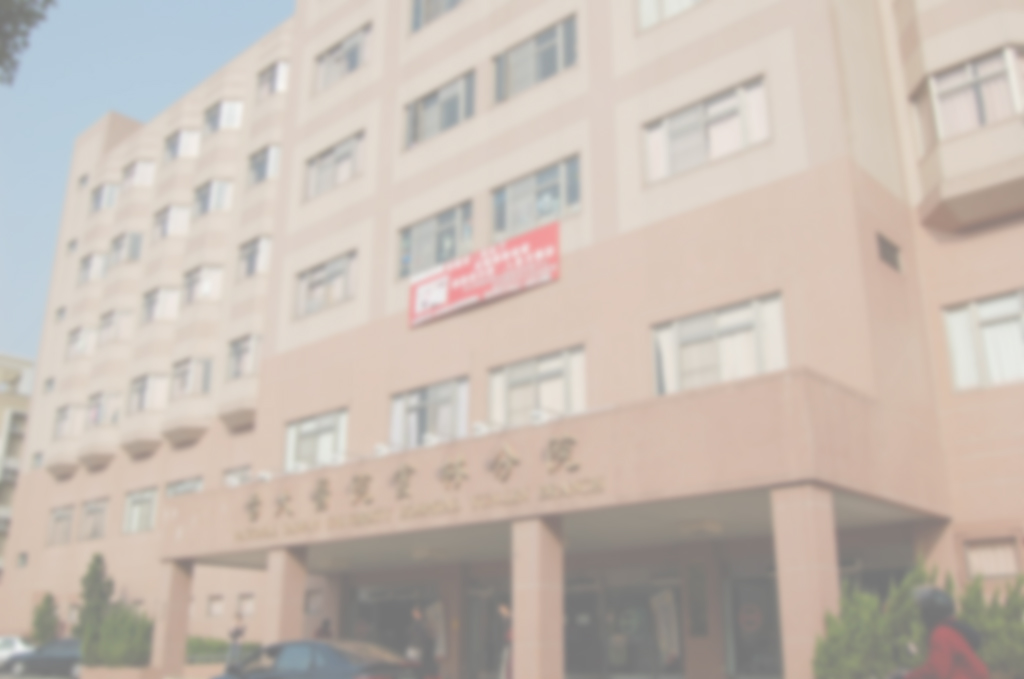          Yunlin Branch範   例實習部門：藥劑部學校科系：中O大學 藥學系  李圈圈實習期限：○年○月○日~○年○月○日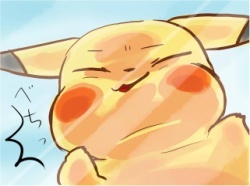 國立臺灣大學醫學院附設醫院雲林分院         Yunlin Branch實習部門： 學校科系： 實習期限：○年○月○日~○年○月○日